                                  Répondant : BAMBARA née YAMEOGO T.V SONIA                                  SERVICE : Direction de la Programmation et du Suivi-         Evaluation                                                                                                                                  Janvier 2016A quels enjeux doit on répondre pour atteindre l’égalité des genres à l’égard de l’eau, l’assainissement et l’hygiène  et quelles mesures prend on actuellement pour y répondre ?Question de dignité Mettre fin à la défécation à l’air libreTout Homme a droit à l’eau comme à l’assainissementLa réservation de cabines aux filles /femmes dans les lieux publics et institutionnelles (normes en matière d’assainissement au Burkina Faso)Quelles mesures peut-on prendre pour concilier et épouser les différences biologiques différentes en matière que la menstruation) ? Quelles mesures peut-on prendre pour concilier des priorités (supposées d’être) différentes en matière de l’usage des services de l’eau, l’assainissement et l’hygiène.Concevoir des technologies plus adaptéesDisponibiliser l’eau dans les toilettesQuelles mesures peut-on prendre pour combattre des stéréotypes, changer des pratiques préjudiciables et remettre en question des normes et prescriptions culturelles qui sont désavantageuses pour les femmes et les concernant leur accès à l’assainissement et à l’eau potable ?Inculquer le changement depuis la base c'est-à-dire à l’école Développer des approches telles que l’ATPCQuel rôle les hommes et les garçons peuvent-ils jouer pour assurer l’égalité des genres en matière de l’accès à l’assainissement et à l’eau potable ?Contribuer à la corvée d’eauParticiper aux tâches ménagères pour permettre aux filles de vaquer à autre chose 	Adhérer aux différents projets  de latinisation Quelles mesures peut-on prendre pour combattre la violence sexuelle et sexiste dans le contexte de l’assainissement et l’eau potableMener des actions de sensibilisation pour des changements de comportement ;Mettre en place des mesures répressives Quelles mesures peut-on prendre pour redresser les désavantages existants, basés sur la discrimination enracinée dans le contexte de l’assainissement et de l’eau potableDynamiser la police municipale chargée du respect strict de l’accèsScolariser les fillesQuel rôle la législation joue t’elle pour garantir l’égalité de genre en matière de l’accès à l’eau, l’assainissement et l’hygiène ? Que peuvent-elles accomplir les politiques et stratégies concernant l’eau, l’assainissement et l’hygiène ? Quel rôle les institutions doivent-elles jouer pour promouvoir la meilleure représentation des femmes ? Comment le financement et la budgétisation dans le secteur de l’eau et de l’assainissement peuvent ils tenir compte de l’égalité des genres ?Pour le moment rien ne se fait dans la pratiqueVoter des lois qui condamnent les privations aux droits à l’eau et à l’assainissementLes institutions doivent   s’allier aux pouvoir public La planification des réalisations des ouvrages (séparation H/F)La réalisation d’ouvrages plus pérennes Quelles mesures peut-on prendre pour garantir des processus de participation significative et inclusive à tous les niveaux de prise de décision ?Mettre en place des instances chargées de réfléchir à la question et du suiviComment peut-on améliorer la surveillance dans les secteurs de l’assainissement et de l’eau pour mieux se rendre compte des inégalités des genres qui se passent au sein et en dehors du foyer.Dynamiser la police municipale chargée des questions d’assainissementMINISTERE DE L’EAU ET DE L’ASSAINISSEMENT                           ----------------------SECRETARIAT GENERAL                         -----------------------DIRECTION GENERALE DE L’ASSAINISSEMENTDES EAUX USEES ET EXCRETA                          ---------------------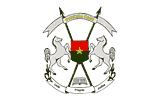  BURKINA    FASO            Unité-Progrès-Justice